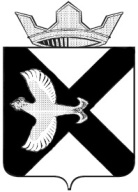 АДМИНИСТРАЦИЯ Муниципального  образования поселок  БоровскийПОСТАНОВЛЕНИЕ21 ноября 2013 г.							                           № 206п. БоровскийТюменского муниципального районаВ соответствии с п. 6 Постановления Правительства Российской Федерации № 808 от 08.08.2012 г. «Об организации теплоснабжения в Российской Федерации и о внесении изменений в некоторые акты Правительства Российской Федерации», в соответствии с Федеральными законами № 190-ФЗ от 27.07.2010 г., «О теплоснабжении», № 131-ФЗ от 06.10.2003 г. «Об общих принципах организации местного самоуправления в Российской Федерации (в действующей редакции), статьи 6 пункта 1.4 Устава муниципального образования поселок Боровский:Присвоить  МУП ЖКХ п. Боровский статус единой теплоснабжающейорганизации.МУП ЖКХ п. Боровский обеспечить устойчивое теплоснабжение и горячееводоснабжение потребителей в соответствии с требованиями действующего  законодательства Российской Федерации.Креницину В. А. - заместителю главы администрации муниципальногообразования поселок Боровский, организовать внесение сведений о присвоении статуса единой теплоснабжающей организации в схему теплоснабжения муниципального образования поселок Боровский при ее актуализации в установленные сроки и порядки.Разместить настоящее постановление на официальном сайте муниципаль-ного образования поселок Боровский в сети «Интернет» и в газете «Боровские вести».Глава администрации                                                                                         С.В. СычеваО присвоении муниципальному унитарному предприятию «Жилищно-коммунальное хозяйство п. Боровский» статуса единой теплоснабжающей организации 